		Соглашение			О принятии согласованных технических правил Организации Объединенных Наций для колесных транспортных средств, предметов оборудования и частей, которые могут быть установлены и/или использованы на колесных транспортных средствах, и об условиях взаимного признания официальных утверждений, выдаваемых на основе этих правил Организации Объединенных Наций*(Пересмотр 3, включающий поправки, вступившие в силу 14 сентября 2017 года)		Добавление 137 – Правила № 138 ООН		Поправка 2Поправки серии 01 − Дата вступления в силу: 10 октября 2017 года 		Единообразные предписания, касающиеся официального утверждения бесшумных автотранспортных средств в отношении их пониженной слышимости (БАТС)Настоящий документ опубликован исключительно в информационных целях. Аутентичными и юридически обязательным текстом является документ: ECE/TRANS/WP.29/2017/7 (1622618) (с поправками, содержащимися в пункте 67 доклада ECE/TRANS/WP.29/1129). 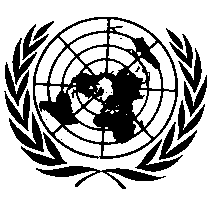 ОРГАНИЗАЦИЯ ОБЪЕДИНЕННЫХ НАЦИЙПункт 1 изменить следующим образом:		«1.		Область примененияНастоящие Правила применяются к электрифицированным транспортным средствам категорий M и N, которые могут приводиться в движение в обычном режиме, задним ходом или по крайней мере на одной передаче переднего хода при выключенном двигателе внутреннего сгорания1, в отношении их слышимости».Пункт 2.7 изменить следующим образом:«2.7		"функция временной остановки" означает механизм, позволяющий водителю остановить работу АВАС».Пункт 6.2.6 изменить следующим образом:«6.2.6		Функция временной остановки		Любая функция временной остановки, которая определена в пункте 2.7, запрещена».Пункт 11 изменить следующим образом:		«11.		Переходные положения11.1		До 30 июня 2019 года для проверки соответствия испытательного трека, описанного в пункте 2.1.2 приложения 3 к настоящим Правилам, в качестве альтернативы стандарту ISO 10844:2014 может применяться стандарт ISO 10844:1994.11.2		Начиная с официальной даты вступления в силу поправок серии 01 к настоящим Правилам ни одна из Договаривающихся сторон, применяющих настоящие Правила, не отказывает в предоставлении или признании официальных утверждений на основании настоящих Правил с поправками серии 01.11.3		Начиная с 1 сентября 2019 года Договаривающиеся стороны, применяющие настоящие Правила, не обязаны признавать официальные утверждения, предоставленные впервые на основании настоящих Правил в их первоначальном варианте после 1 сентября 2019 года.11.4		До 1 сентября 2021 года Договаривающиеся стороны, применяющие настоящие Правила, признают официальные утверждения типа, предоставленные впервые на основании настоящих Правил в их первоначальном варианте до 1 сентября 2019 года.11.5		С 1 сентября 2021 года Договаривающиеся стороны, применяющие настоящие Правила, не обязаны признавать официальные утверждения типа, предоставленные на основании настоящих Правил в их первоначальном варианте.11.6		Независимо от пунктов 11.3−11.5, приведенных выше, официальные утверждения типа, предоставленные на основании настоящих Правил в их первоначальном варианте, которые не охвачены поправками серии 01, остаются в силе и Договаривающиеся стороны, применяющие настоящие Правила, признают их.11.7		Независимо от переходных положений, приведенных выше, Договаривающиеся стороны, в которых настоящие Правила вступают в силу после даты вступления в силу поправок серии 01, не обязаны признавать официальные утверждения, предоставленные на основании настоящих Правил в их первоначальном варианте, и обязаны признавать только официальные утверждения типа, которые предоставлены в соответствии с поправками серии 01.11.8		Договаривающиеся стороны, применяющие настоящие Правила, не отказывают в предоставлении или распространении официальных утверждений на основании настоящих Правил в их первоначальном варианте».Приложение 1Добавление к карточке сообщения № ... техническая информация, пункт 1.2 изменить следующим образом:«1.2		Описание АВАС (если это применимо):..........1.2.1		Звуковой сигнал в стационарном состоянии (да/нет)1.2.2		Число звуковых сигналов, из которых может выбирать водитель (1/2/3/…)»E/ECE/324/Rev.2/Add.137/Amend.2−E/ECE/TRANS/505/Rev.2/Add.137/Amend.2E/ECE/324/Rev.2/Add.137/Amend.2−E/ECE/TRANS/505/Rev.2/Add.137/Amend.2E/ECE/324/Rev.2/Add.137/Amend.2−E/ECE/TRANS/505/Rev.2/Add.137/Amend.211 December 2017 